                 Compte rendu de réunion écolo crèche 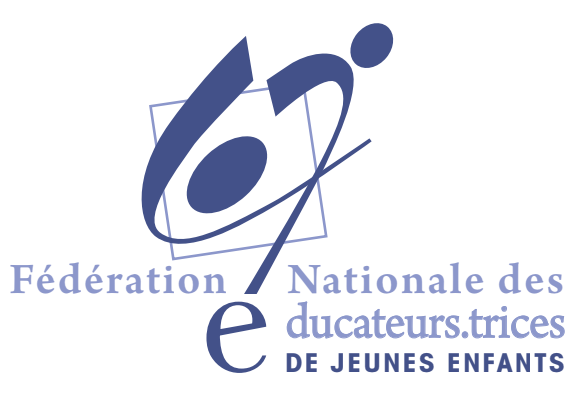                                             23 juin 2021Présences : Charlotte, Barbara, Françoise, Hélène, Hélène Laurence, Mélanie, Chantal, Marie-NoelleIntervention Isabelle Lambert, Association Label VieResponsable du développement à l’asso label vieQuels sont les grands sujets qui nous animent en termes d’écologie ? conso locale, produits ménagers maison, conso electricité et eau, perturbateurs endocriniens, façon de faire au travail et au domicile, comment faire évoluer sa pratique ? Composteur, au travail cela semble plus compliqué de changer les manières de faire car on est dans des habitudes. Peut-on acheter des jeux d’occasion ou les louer ?Ce soir comprendre la démarche écolo-crèche, quelles solutions peut-on mettre en place, et comment emmener les personnes qui n’y croient pas vraiment.Pourquoi c’est important d’agir ?1 français mange à peu près 5g de plastique par semaine ( une carte de crédit)Les enfants passent 2 fois moins de temps dehors en 20 ans. Ils passent 90%de leur temps à l’intérieur.L‘asso label vie est de pouvoir apporter des solutions pratiques dans les lieux collectifs.-Aider à outiller, mettre à dispo des outils de diagnostic-Valoriser les pratiques et fédérer les équipes qui s’inscrivent dans ces démarches. Le label permet de valoriser les bonnes pratiques, reconnaissance institutionnelle. -Sensibiliser le plus grand nombre-Permettre une reconnexion des enfants à la nature -Question du bien-être au travail, dynamique de projets qui peuvent se mettre en place autour de l’écologie, cela peut permettre de fédérer une équipe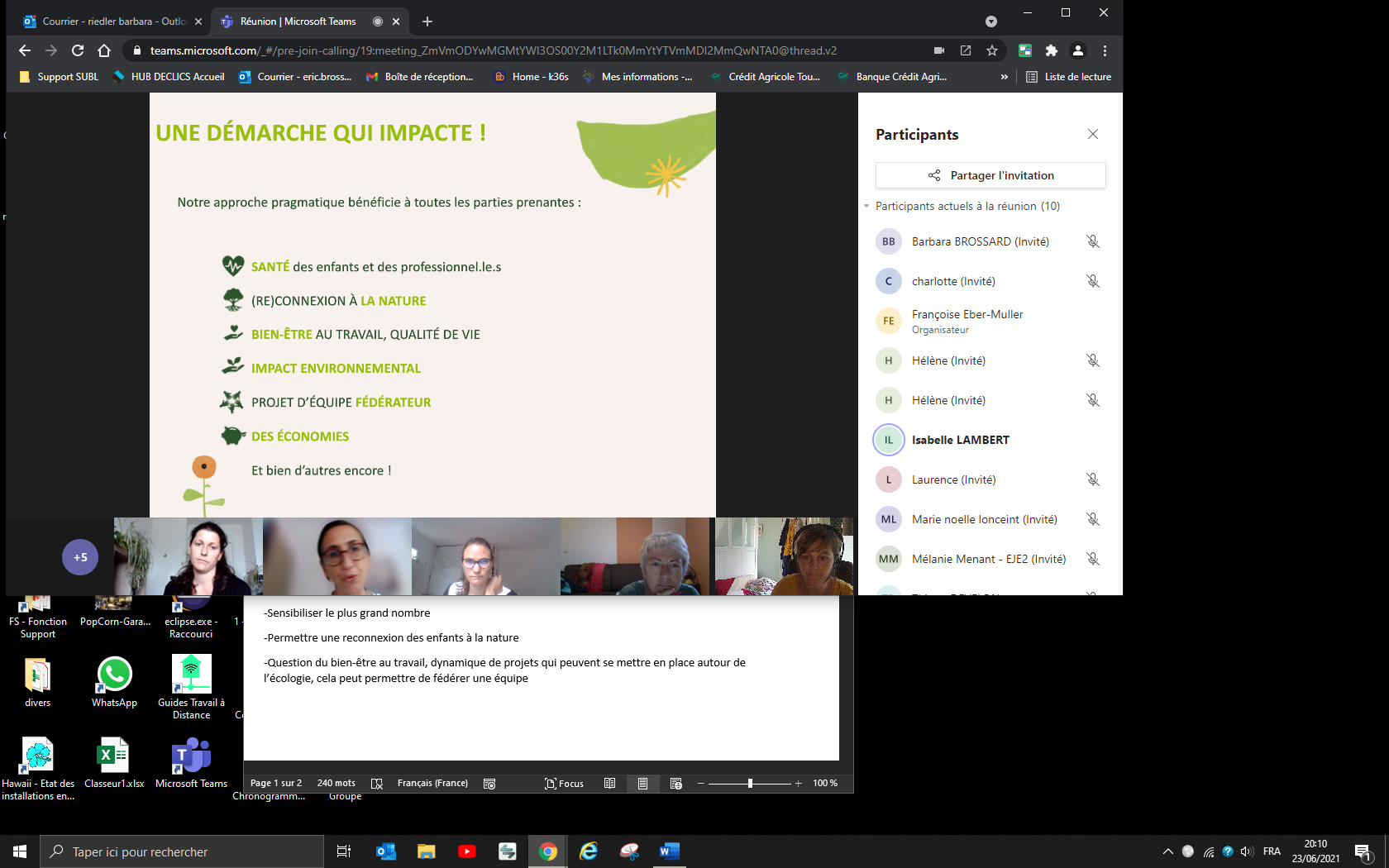 Il existe un réseau fort impliqué dans cette démarche, plus de 650 structures. Des actions sont mises en place afin de rassembler.La démarcheOn s’appuie sur les envies de l’équipes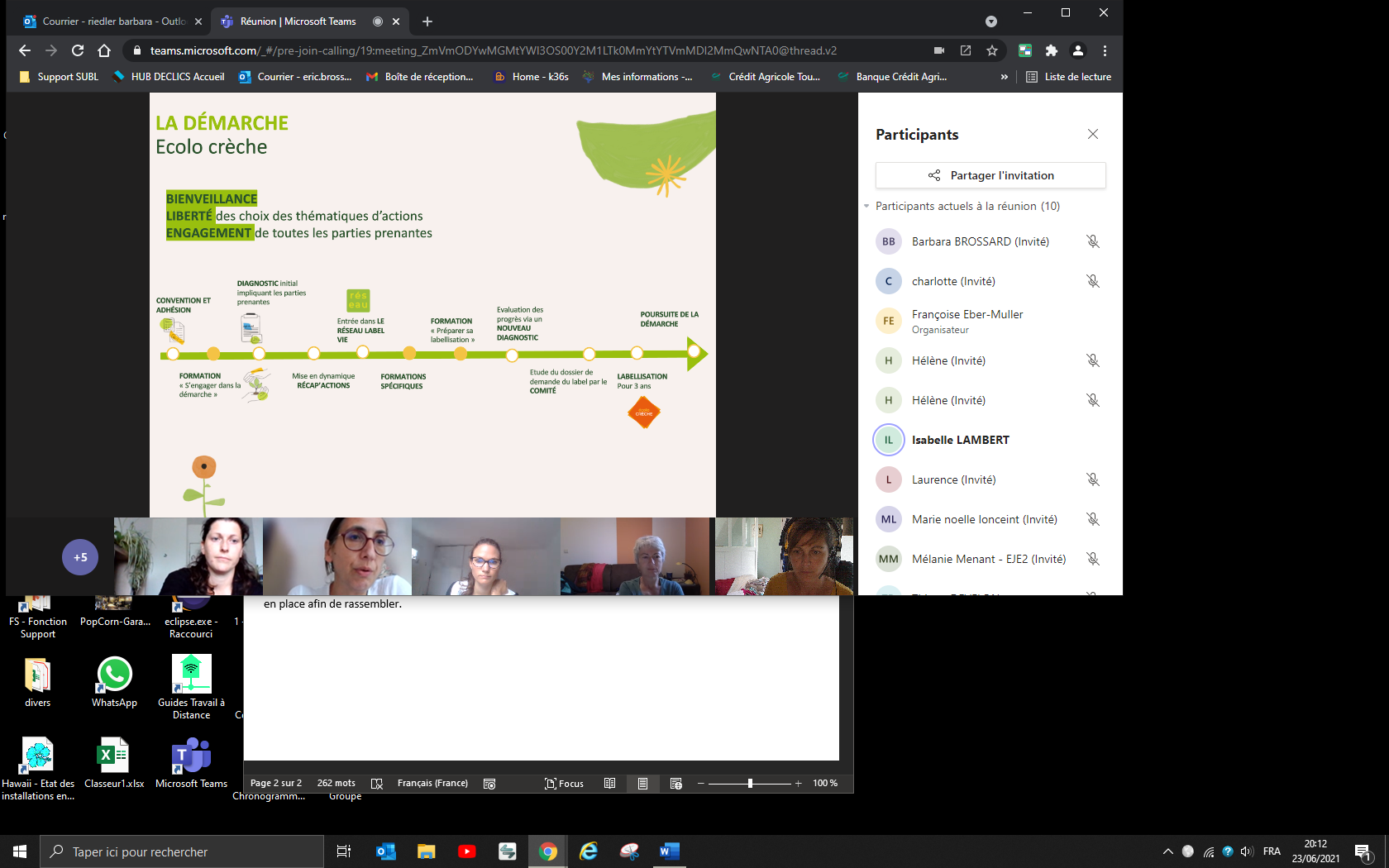 Parcours en formation, des responsables qui mettent en place un diagnostic. Il existe des formations sur la biodiversité, activité plastique… Au bout d’un an on refait un diagnostic et présentation devant un comité pour obtenir le label pour 3 ans.Le label écolo-crèche est un gage de qualité et de reconnaissance, il permet de structurer le travail en projet. Cela permet une mise en réseau autour d’un projet.QuestionsSujet de la seconde vie des jouets : il existe des assos qui permettent d’acquérir des jeux de seconde main « Rejoué » qui est basé à Paris. Ils ont un département pour les pros petite enfance. On leur envoie une liste de ce que l’on souhaite et ils regardent ce qu’ils peuvent trouver. Entreprise d’insertion professionnel. Site internetIl faut aussi déconstruire l’approche de l’achat des jouets, en consommant moins dans un premier temps. Imaginer la journée différemment , en fabriquant par exemple sa pate à modeler et sa peinture.Perturbateurs endocriniens : on peut l’aborder de pleins de manières différentes : alimentation, jouets, produits d’entretien… C’est difficile d’agir sur tout mais il faut choisir ses batailles. Ce qui est bien c’est de porter trois sujets et de se fédérer autour de cela dans un premier temps ;Comment démarrer le projet dans des collectivités :Par exemple les élus peuvent porter cette vision. Cela peut également venir du terrain en montant un projet qui devient une façon de faire au quotidien.C’est possible dans une collectivité, par exemple à Rueil Malmaison, Dijon… la plupart des structures fabriquent leurs produits d’entretien…Isabelle va nous envoyer une étude de l’efficacité des produits naturels fait par avec le DC Hartmann de l’université de Lorraine. Avec la COVID, retour en arrière car les recommandations ont changé. C’est une phase de crise qui va passer et il y aura un retour des produits naturels. La crèche du CHU de Rouen a été labellisée.Ça coute combien pour se faire labellisée ?Cela dépend du nombre de structures . Par structure un accompagnement sur tout le parcours entre 3500e et 5000e et plus sur 2 ou 3 ans.La CAF du 37 peut apporter des aides au financement pour aller dans cette démarche.Types d’animations ?Sur facebook il y a pleins de choses et des tables rondes gratuites. La semaine prochaine, classe virtuelle sur accueillir les petites bêtes en crèche.Pour les RAM(futurs RPE…) ?Diagnostic différent car pas le même service d’accueil, analyse des pratiques, formations et animations pour les assistantes maternelles. Accompagnement possible auprès des assistantes maternelles, à distance avec des accès en ligne qui leur permettent d’évoluer sur leur pratique : entretien de la maison, activités écologiques, alimentation durable. Sous forme d’adhésion de 20e par moisProjet de labellisation du RAM et quote part de la commune pour les assistantes maternelles( par exemple 1 an d’adhésion offert) et au bout de 2 ans labellisationTravail avec Liveli, people and baby et des structures locales, la mutualité française…Pour les étudiants ?Oui des formations sont possibles auprès des étudiants.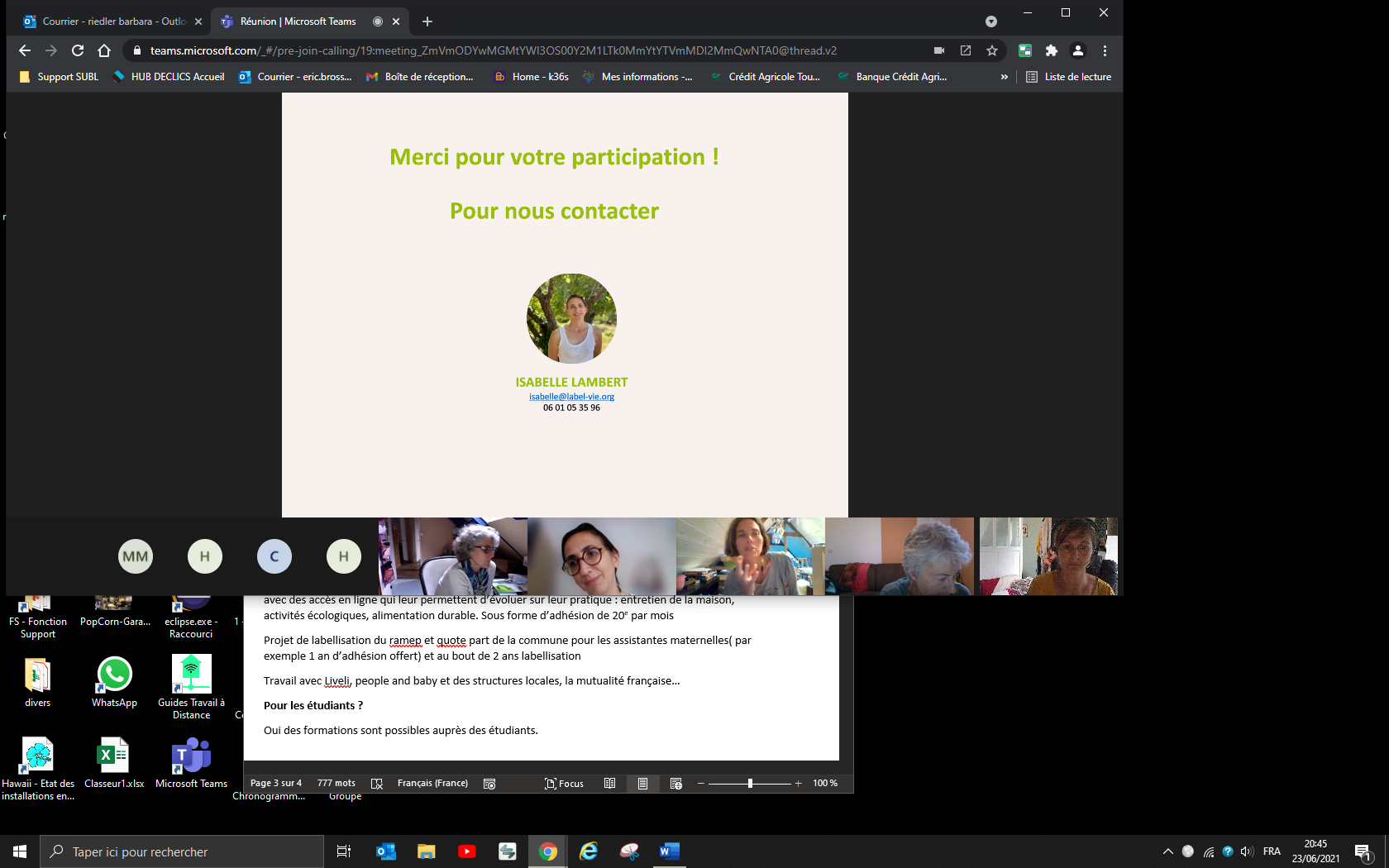 Formation de Chantal autour de la nature et des enfants.  Animée par une professionnelle franco-allemande et une Canadienne. Importance de l’ installation de jardins dans les crèches, cuisine de boue (cf catalogue Easytis) permettre l’expérimentation des enfants à l’extérieur, cela peut être simple comme des rondins de bois par exemple. Possibilité de solliciter les parents pour ces sorties en extérieures.Barbecue FNEJE le 30 juin (chez Françoise, à confirmer) pour fêter la fin d’année